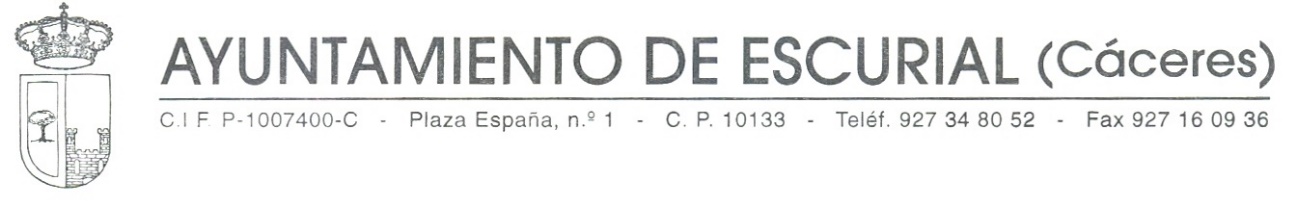 MODELO DE PLIEGO DE CLÁUSULAS ADMINISTRATIVAS PARTICULARESA los efectos previstos en el art. 22 del real Decreto Legislativo 3/2011, de 14 de noviembre, por el que se aprueba el Texto Refundido de la Ley de Contratos del Sector Público (En lo sucesivo, TRLCSP), el objeto del contrato es la realización de las obras consistentes en “PAVIMENTACIONES Y REDES”, que con el núm. de expediente 01/067/16, se encuentra incluida en el PLAN ACTIVA (OBRAS) 2016 de la Excma. Diputación Provincial de Cáceres y cuya necesidad viene justificada en el Proyecto de Obra.El contrato definido tiene la calificación de contrato administrativo de obras tal y como establece el artículo 6 del Texto Refundido de la Ley de Contratos del Sector Público aprobado por el Real Decreto Legislativo 3/2011, de 14 de noviembre.La forma de adjudicación del contrato de obras será el procedimiento negociado sin publicidad por razón de la cuantía, mediante tramitación urgente, en el que la adjudicación recaerá en el licitador justificadamente elegido por el órgano de contratación, tras efectuar consultas con diversos candidatos y negociar las condiciones del contrato con uno o varios de ellos, de acuerdo con el artículo 169 del Texto Refundido de la Ley de Contratos del Sector Público aprobado por el Real Decreto Legislativo 3/2011, de 14 de noviembreNo será necesario dar publicidad al procedimiento, asegurándose la concurrencia, es decir, será necesario solicitar ofertas, al menos, a tres empresarios capacitados para la realización del objeto del contrato, siempre que ello sea posible.El órgano de contratación será el Pleno de la Corporación.Con el fin de asegurar la transparencia y el acceso público a la información relativa a su actividad contractual, y sin perjuicio de la utilización de otros medios de publicidad, este Ayuntamiento cuenta con el Perfil de Contratante al que se tendrá acceso según las especificaciones que se regulan en la página web del Ayuntamiento.El importe del presente contrato asciende a la cuantía de CINCUENTA Y CUATRO MIL DOSCIENTOS TREINTA Y NUEVE EUROS CON SESENTA Y SIETE CÉNTIMOS (54.239’67 €), al que se adicionará el Impuesto sobre el Valor Añadido por valor de, lo que supone un total de ONCE MIL TRESCIENTOS NOVENTA EUROS CON TREINTA Y TRES CÉNTIMOS (11.390’33 €).El valor estimado del contrato asciende a la cuantía de CINCUENTA Y CUATRO MIL DOSCIENTOS TREINTA Y NUEVE EUROS CON SESENTA Y SIETE CÉNTIMOS (54.239’67 €) euros (IVA excluido), teniendo en cuenta las posibles prórrogas y modificaciones del mismo.El importe se abonará con cargo a la aplicación presupuestaria 1532-609.01 del vigente Presupuesto Municipal; existiendo crédito suficiente hasta el importe aprobado por el Ayuntamiento, quedando acreditada la plena disponibilidad de las aportaciones que permiten financiar el contrato.La duración del contrato de obra es de tres meses, que será el plazo máximo para su ejecución.La ejecución del contrato de obras comenzará con el acta de comprobación del replanteo. Únicamente podrá existir prórroga en el supuesto de que así sea autorizada por la Excma. Diputación Provincial de Cáceres, ante causas debidamente justificadas y motivadas.Podrán presentar ofertas las personas naturales o jurídicas, españolas o extranjeras, que tengan plena capacidad de obrar, no estén incursas en prohibiciones para contratar, y acrediten su solvencia económica, financiera y técnica.1. La capacidad de obrar del empresario se acreditará:a. De los empresarios que fueren personas jurídicas mediante la escritura o documento de constitución, los estatutos o el acto fundacional, en los que consten las normas por las que se regula su actividad, debidamente inscritos, en su caso, en el Registro público que corresponda, según el tipo de persona jurídica de que se trate.b. De los empresarios no españoles que sean nacionales de Estados miembros de la Unión Europea por su inscripción en el registro procedente de acuerdo con la legislación del Estado donde están establecidos, o mediante la presentación de una declaración jurada o un certificado, en los términos que se establezcan reglamentariamente, de acuerdo con las disposiciones comunitarias de aplicación.c. De los demás empresarios extranjeros, con informe de la Misión Diplomática Permanente de España en el Estado correspondiente o de la Oficina Consular en cuyo ámbito territorial radique el domicilio de la empresa.2. La prueba, por parte de los empresarios, de la no concurrencia de alguna de las prohibiciones para contratar reguladas en el artículo 60 del Texto Refundido de la Ley de Contratos del Sector Público aprobado por el Real Decreto Legislativo 3/2011, de 14 de noviembre podrá realizarse:a. Mediante testimonio judicial o certificación administrativa, según los casos, y cuando dicho documento no pueda ser expedido por la autoridad competente, podrá ser sustituido por una declaración responsable otorgada ante una autoridad administrativa, notario público u organismo profesional cualificado.b. Cuando se trate de empresas de Estados miembros de la Unión Europea y esta posibilidad esté prevista en la legislación del Estado respectivo, podrá también sustituirse por una declaración responsable, otorgada ante una autoridad judicial.Las ofertas se presentarán en el Ayuntamiento, en horario de atención al público, en el plazo que se indique en la invitación a participar hasta las 14:00 horas el día 16 de junio de 2016.Las ofertas podrán presentarse, por correo, por telefax, o por medios electrónicos, informáticos o telemáticos, en cualquiera de los lugares establecidos en el artículo 38.4 de la Ley 30/1992, de 26 de noviembre, de Régimen Jurídico de las Administraciones Públicas y del Procedimiento Administrativo Común.Cuando las ofertas se envíen por correo, el empresario deberá justificar la fecha de imposición del envío en la oficina de Correos y anunciar al órgano de contratación la remisión de la oferta mediante télex, fax o telegrama en el mismo día, consignándose el número del expediente, título completo del objeto del contrato y nombre del candidato. La acreditación de la recepción del referido télex, fax o telegrama se efectuará mediante diligencia extendida en el mismo por el Secretario municipal. Sin la concurrencia de ambos requisitos, no será admitida la oferta si es recibida por el órgano de contratación con posterioridad a la fecha de terminación del plazo señalado en el anuncio de licitación. En todo caso, transcurridos diez días siguientes a esa fecha sin que se haya recibido la documentación, esta no será admitida.Los medios electrónicos, informáticos y telemáticos utilizables deberán cumplir, además, los requisitos establecidos en la Disposición Adicional Decimosexta del Texto Refundido de la Ley de Contratos del Sector Público aprobado por el Real Decreto Legislativo 3/2011, de 14 de noviembre.Cada candidato no podrá presentar más de una oferta [sin perjuicio de los establecido en los artículos 148 y 149 del Texto Refundido de la Ley de Contratos del Sector Público aprobado por el Real Decreto Legislativo 3/2011, de 14 de noviembre]. Tampoco podrá suscribir ninguna oferta en unión temporal con otros si lo ha hecho individualmente o figurara en más de una unión temporal. La infracción de estas normas dará lugar a la no admisión de todas las ofertas por él suscritas.La presentación de una oferta supone la aceptación incondicionada por el empresario de las cláusulas del presente Pliego.Las ofertas para tomar parte en la negociación se presentarán en dos sobres cerrados, firmados por el candidato y con indicación del domicilio a efectos de notificaciones, en los que se hará constar la denominación del sobre y la leyenda «Oferta para negociar la contratación de las obras de “PAVIMENTACIONES Y REDES». La denominación de los sobres es la siguiente:— Sobre «A»: Documentación Administrativa.— Sobre «B»: Oferta Económica y Documentación.Los documentos a incluir en cada sobre deberán ser originales o copias autentificadas, conforme a la Legislación en vigor.Dentro de cada sobre, se incluirán los siguientes documentos así como una relación numerada de los mismos:SOBRE «A»DOCUMENTACIÓN ADMINISTRATIVAa) Fotocopia del D.N.I. en el supuesto de personas físicas o documentos acreditativos de la representación y apoderamiento, para el supuesto de personas jurídicas, así como la documentación definida en la Cláusula 6ª.b) Declaración Responsable del candidato indicativa del cumplimiento de las condiciones establecidas legalmente para contratar con la Administración.Se presentará conforme al siguiente modelo:«MODELO DE DECLARACIÓN RESPONSABLED. _________________________, con domicilio a efectos de notificaciones en _____________, c/ ____________________, n.º ___, con NIF n.º _________, en representación de la Entidad ___________________, con NIF n.º ___________, a efectos de su participación en la licitación ________________________________, ante ________________________DECLARA BAJO SU RESPONSABILIDAD:PRIMERO. Que se dispone a participar en la contratación de las obras de “PAVIMENTACIONES Y REDES” en Escurial.SEGUNDO. Que cumple con todos los requisitos previos exigidos por el apartado primero del artículo 146 del Texto Refundido de la Ley de Contratos del Sector Público para ser adjudicatario del contrato de obras consistente en “PAVIMENTACIONES Y REDES” en Escurial (Cáceres), en concreto:— Que posee personalidad jurídica y, en su caso, representación.— Que no está incurso en una prohibición para contratar de las recogidas en el artículo 60 del Texto Refundido de la Ley de Contratos del Sector Público y se halla al corriente del cumplimiento de sus obligaciones tributarias y con la Seguridad Social impuestas por las disposiciones vigentes.— Que se somete a la Jurisdicción de los Juzgados y Tribunales españoles de cualquier orden, para todas las incidencias que de modo directo o indirecto pudieran surgir del contrato, con renuncia, en su caso, al fuero jurisdiccional extranjero que pudiera corresponder al candidato. (En el caso de empresas extranjeras)TERCERO. Que se compromete a acreditar la posesión y validez de los documentos a que se hace referencia en el apartado segundo de esta declaración, en caso de que sea propuesto como adjudicatario del contrato o en cualquier momento en que sea requerido para ello.Y para que conste, firmo la presente declaración.En ____________, a ___ de ________ de 20__.Firma del declarante,Fdo.: ________________». SOBRE «B»OFERTA ECONÓMICA Y DOCUMENTACIÓNa) Oferta económica.Se presentará conforme al siguiente modelo:«D. _______________________________________________________, con domicilio a efectos de notificaciones en ______________________________, c/ ______________________________________________________________, n.º ___, con NIF n.º ___________, en representación de la Entidad ___________, con NIF n.º ___________, habiendo recibido invitación para la presentación de oferta y enterado de las condiciones y requisitos que se exigen para la adjudicación por procedimiento negociado sin publicidad del contrato de obras de “PAVIMENTACIONES Y REDES”, hago constar que conozco el pliego que sirve de base al contrato y lo acepto íntegramente, comprometiéndome a llevar a cabo el objeto del contrato por el importe de ______________ euros y ______________ euros correspondientes al Impuesto sobre el Valor Añadido.En ____________, a ___ de ________ de 20__.Firma del candidato,Fdo.: _________________.».Para la valoración de las ofertas y la determinación de la económicamente más ventajosa se atenderá a un único aspecto sobre el que versará la negociación:— Precio más bajo ofrecido por el licitador. (Art. 150.1 TRLCSP).	OFERTA ANORMAL O DESPROPORCIONADA: 	La regulación reglamentaria de los parámetros objetivos para apreciar las ofertas desproporcionadas o temerarias, cuando el único criterio valorable de forma objetiva a considerar para la adjudicación del contrato es el precio son los previstos en el art. 85 del Real Decreto 1098/2001, por el que se aprueba el Reglamento General de la Ley de Contratos de las Administraciones Públicas, aún vigente.	De acuerdo con el citado precepto, se considerarán, en principio, desproporcionadas o temerarias las ofertas que se encuentren en los siguientes supuestos:Un licitador: Cuando la oferta sea inferior al presupuesto base de la licitación en más de 25 unidades porcentuales.Dos licitadores: Cuando la oferta sea inferior en más de 20 unidades porcentuales a la otra oferta.Tres licitadores: Se considerará cuando las ofertas sean inferiores en más de 10 unidades porcentuales a la media aritmética de las ofertas presentadas. Para el cómputo de la media aritmética se excluye la oferta de cuantía más elevada cuando sea superior en más de 10 unidades porcentuales a dicha media. No obstante, en cualquier caso se considerará desproporcionada la baja superior a 25 unidades porcentuales.Cuatro licitadores: Se considerará cuando las ofertas sean inferiores en más de 10 unidades porcentuales a la media aritmética de las ofertas presentadas. Para el cómputo de la media aritmética se excluyen las ofertas de cuantía más elevada cuando sean superiores en más de 10 unidades porcentuales a dicha media. Si el número de las restantes ofertas es inferior a 3, la nueva media se calculará sobre las 3 ofertas de menor cuantía. El órgano de contratación, de conformidad con el artículo 210 del Texto Refundido de la Ley de Contratos del Sector Público aprobado por el Real Decreto Legislativo 3/2011, de 14 de noviembre, ostenta las siguientes prerrogativas:a) Interpretación del contrato.b) Resolución de las dudas que ofrezca su cumplimiento.c) Modificación del contrato por razones de interés público.d) Acordar la resolución del contrato y determinar los efectos de ésta.Si fuera necesario, el órgano de contratación concederá un plazo no superior a tres días para que el licitador corrija los defectos u omisiones subsanables observados en la documentación presentada.Y posteriormente, procederá a la apertura y examen del sobre «B» y comenzará la negociación de acuerdo con los aspectos fijados en el pliego.El órgano de contratación requerirá al licitador que haya presentado la oferta económicamente más ventajosa para que, dentro del plazo de cinco días hábiles, a contar desde el siguiente a aquél en que hubiera recibido el requerimiento, presente la documentación justificativa de hallarse al corriente en el cumplimiento de sus obligaciones tributarias y con la Seguridad Social; de disponer efectivamente de los medios que se hubiese comprometido a dedicar o adscribir a la ejecución del contrato conforme al artículo 64.2 del Texto Refundido de la Ley de Contratos del Sector Público, aprobado por el Real Decreto Legislativo 3/2011, de 14 de noviembre; y de haber constituido la garantía definitiva que sea procedente.El candidato que hubiera presentado la oferta económicamente más ventajosa deberá acreditar la constitución de la garantía de un 5% del importe de adjudicación, excluido el Impuesto sobre el Valor Añadido, durante el plazo de cinco días, contados a partir del requerimiento.Esta garantía podrá prestarse en alguna de las siguientes formas:a) En efectivo o en valores de Deuda Pública, con sujeción, en cada caso, a las condiciones establecidas en las normas de desarrollo de esta Ley. El efectivo y los certificados de inmovilización de los valores anotados se depositarán en la Caja General de Depósitos o en sus sucursales encuadradas en las Delegaciones de Economía y Hacienda, o en las Cajas o establecimientos públicos equivalentes de las Comunidades Autónomas o Entidades locales contratantes ante las que deban surtir efectos, en la forma y con las condiciones que las normas de desarrollo de esta Ley establezcan. b) Mediante aval, prestado en la forma y condiciones que establezcan las normas de desarrollo de esta Ley, por alguno de los bancos, cajas de ahorros, cooperativas de crédito, establecimientos financieros de crédito y sociedades de garantía recíproca autorizados para operar en España, que deberá depositarse en los establecimientos señalados en la letra a) anterior. c) Mediante contrato de seguro de caución, celebrado en la forma y condiciones que las normas de desarrollo de esta Ley establezcan, con una entidad aseguradora autorizada para operar en el ramo. El certificado del seguro deberá entregarse en los establecimientos señalados en la letra a anterior.La garantía no será devuelta o cancelada hasta que se haya producido el vencimiento del plazo de garantía y cumplido satisfactoriamente el contrato.Esta garantía responderá a los conceptos incluidos en el artículo 100 del Texto Refundido de la Ley de Contratos del Sector Público aprobado por el Real Decreto Legislativo 3/2011, de 14 de noviembre, y transcurrido 6 meses desde la fecha de terminación del contrato, sin que la recepción formal y la liquidación hubiesen tenido lugar por causas no imputables al contratista, se procederá, sin más demora, a su devolución o cancelación una vez depuradas las responsabilidades a que se refiere el citado artículo 100.Recibida la documentación solicitada, el órgano de contratación deberá adjudicar el contrato dentro de los cinco días hábiles siguientes a la recepción de la documentación. En ningún caso podrá declararse desierta una licitación cuando exija alguna oferta o proposición que sea admisible de acuerdo con los criterios que figuren en el pliego. La adjudicación deberá ser motivada se notificará a los candidatos o licitadores y, simultáneamente, se publicará en el perfil de contratante. La notificación deberá contener, en todo caso, la información necesaria que permita al licitador excluido o candidato descartado interponer recurso suficientemente fundado contra la decisión de adjudicación. En particular expresará los siguientes extremos:En relación con los candidatos descartados, la exposición resumida de las razones por las que se haya desestimado su candidatura.Con respecto de los licitadores excluidos del procedimiento de adjudicación también en forma resumida, las razones por las que no se haya admitido su oferta. En todo caso, el nombre del adjudicatario, las características y ventajas de la proposición del adjudicatario determinantes de que haya sido seleccionada la oferta de éste con preferencia a las que hayan presentado los restantes licitadores cuyas ofertas hayan sido admitidas.En la notificación y en el perfil de contratante se indicará el plazo en que debe procederse a su formalización.	La notificación se hará por cualquiera de los medios que permiten dejar constancia de su recepción por el destinatario. En particular, podrá efectuarse por correo electrónico a la dirección que los licitadores o candidatos hubiesen designado al presentar sus proposiciones, en los términos establecidos en el artículo 28 de la Ley 11/2007, de 22 de junio, de Acceso Electrónico de los ciudadanos a los Servicios Públicos. Sin embargo, el plazo para considerar rechazada la notificación, con los efectos previstos en el artículo 59.4 de la Ley 30/1992, de 26 de noviembre, será de cinco días.La formalización del contrato en documento administrativo se efectuará dentro de los quince días hábiles siguientes a contar desde la fecha de la notificación de la adjudicación; constituyendo dicho documento título suficiente para acceder a cualquier registro público. El contratista podrá solicitar que el contrato se eleve a escritura pública, corriendo de su cargo los correspondientes gastos.Además de los derechos generales derivados del régimen jurídico del presente contrato, el contratista tendrá derecho al abono de la prestación realizada en los términos previstos en el Texto Refundido de la Ley de Contratos del Sector Público y en el contrato, con arreglo al precio convenido.A los efectos del pago, la Administración expedirá dos certificaciones, una vez aprobadas por el Pleno de la Corporación: - La primera, cuando se haya ejecutado el 50 % del presupuesto total de la obra, I.V.A. incluido, contra presentación de factura.- La segunda y final, cuando se encuentren finalizadas y recepcionadas las obras, contra presentación de factura y, en todo caso, una vez que se haya transferido a favor del Ayuntamiento el importe restante de la subvención a recibir de la Excma. Diputación Provincial de Cáceres. Para ello, dentro del plazo de tres meses (art. 235.1 TRLCSP), a contar desde la fecha de recepción, el órgano de contratación deberá aprobar la certificación final de las obras ejecutadas, que será abonada al contratista dentro de los plazos legalmente establecidos, a partir de la fecha de su expedición. Los abonos tienen el concepto de pagos a cuenta sujetos a las rectificaciones y variaciones que se produzcan en la medición final y sin suponer en forma alguna, aprobación y recepción de las obras que comprenden.El contratista podrá desarrollar los trabajos con mayor celeridad que la necesaria para ejecutar las obras en el plazo contractual, salvo que a juicio de la Dirección de las obras existiesen razones para estimarlo inconvenienteSe podrán verificar abonos a cuenta, previa petición escrita del contratista por acopios de materiales, instalaciones y equipos adscritos a la obra, en la forma y con las garantías que, a tal efecto, determinan el artículo 232 del Texto Refundido de la Ley de Contratos del Sector Público, aprobado por el Real Decreto Legislativo 3/2011, de 14 de noviembre y artículos 155 a 157 del RGLCAP. Además de las obligaciones generales derivados del régimen jurídico del presente contrato, el contratista tendrá las siguientes obligaciones específicas:— Obligaciones laborales y sociales. El contratista está obligado al cumplimiento de las disposiciones vigentes en materia laboral, de seguridad social y de prevención de riesgos laborales. Del mismo modo viene obligado a la designación y contratación de la Coordinación en materia de Seguridad y Salud, cuyos gastos serán a su costa. Copia del citado nombramiento lo deberá presentar ante este Ayuntamiento con anterioridad a la expedición de la primera certificación de obra.En el plazo de quince días a contar desde el comienzo de las obras, el contratista deberá presentar ante la autoridad laboral para su sellado, el documento de comunicación de la “apertura del centro de trabajo” que supone la nueva obra, junto con el Plan de Seguridad y Salud y el acta de comprobación de replanteo que indica la fecha de comienzo de los trabajos.— El contratista está obligado a dedicar o adscribir a la ejecución del contrato los medios personales o materiales suficientes para ello (artículo 64.2 del Texto Refundido de la Ley de Contratos del Sector Público, aprobado por el Real Decreto Legislativo 3/2011, de 14 de noviembre).— El contratista está obligado al cumplimiento de los requisitos previstos en el artículo 227 del Texto Refundido de la Ley de Contratos del Sector Público, aprobado por el Real Decreto Legislativo 3/2011, de 14 de noviembre,  para los supuestos de subcontratación.— Señalización de las obras. El contratista está obligado a instalar a su costa, las señalizaciones precisas para indicar el acceso a la obra, la circulación en la zona que ocupan los trabajos y los puntos de posible peligro debidos a la marcha de aquellos, tanto en dicha zona como en sus lindes e inmediaciones.— El contratista deberá cumplir las previsiones recogidas en el Plan de Seguridad y Salud en el Trabajo.— Gastos exigibles al contratista. Son de cuenta del contratista, los gastos e impuestos del anuncio o anuncios de licitación y adjudicación, así como de la elevación a público del contrato, así como cualesquiera otros que resulten de aplicación, según las disposiciones vigentes en la forma y cuantía que éstas señalen. En caso de que lo exija alguna de las Administraciones que financia la obra, el contratista instalará a su costa carteles de identificación de la obra, con las características que se establezcan.- El adjudicatario deberá contar con el correspondiente seguro de responsabilidad civil, que cubra las posibles contingencias que pudieran surgir.Conforme a la Disposición Adicional Trigésimo Tercera del Texto Refundido de la Ley de Contratos del Sector Público, el contratista tendrá obligación de presentar la factura que haya expedido por los servicios prestados ante el correspondiente registro administrativo a efectos de su remisión al órgano administrativo o unidad a quien corresponda la tramitación de la misma.En la factura se incluirán, además de los datos y requisitos establecidos en el Real Decreto 1619/2012, de 30 de noviembre, por el que se aprueba el Reglamento por el que se regulan las obligaciones de facturación, los siguientes extremos previstos en el apartado segundo de la citada Disposición Adicional Trigésimo Tercera, así como en la normativa sobre facturación electrónica:a) Que el órgano de contratación es el Pleno de la Corporación.b) Que el órgano administrativo con competencias en materia de contabilidad pública es la Secretaría-Intervención.c) Que el destinatario es el Excmo. Ayuntamiento de Escurial (Cáceres).d) Que el código DIR3 es L0110731.e) Que la oficina contable es INTERVENCIÓN.f) Que el órgano gestor es ALCALDÍA.g) Que la unidad tramitadora es INTERVENCIÓN.Téngase en cuenta que, conforme al apartado cuatro del artículo 216 del Texto Refundido de la Ley de Contratos del Sector Público, para que haya lugar al inicio del cómputo de plazo para el devengo de intereses, el contratista deberá de haber cumplido la obligación de presentar la factura ante el registro administrativo correspondiente, en tiempo y forma, en el plazo de treinta días desde la prestación del servicio.Formalizado el contrato el adjudicatario elaborará un Plan de Seguridad y Salud en el Trabajo de la Obra, ajustado al Estudio de Seguridad y Salud [(o en su caso), Estudio Básico de Seguridad] del Proyecto, en el que se analicen, estudien, desarrollen y complementen las previsiones contenidas en estos.En dicho Plan se incluirán, en su caso, las propuestas de medidas alternativas de prevención que el Contratista proponga con la correspondiente justificación técnica, que no podrán implicar disminución del nivel de protección previsto en el Estudio.El Plan será aprobado por el Ayuntamiento, antes del inicio de la obra, previo informe del Coordinador en materia de seguridad y salud o de la Dirección facultativa de la Obra, si no fuera preceptivo designar Coordinador, y se comunicará a la Autoridad Laboral. Efectuado este trámite se procederá al acta de replanteo e inicio de la obra. [Artículo 7.2 del Real Decreto 1627/1997, de 24 de octubre, por el que se establecen disposiciones mínimas de seguridad y de salud en las obras de construcción]Previa justificación en el expediente y de conformidad con lo previsto en el real decreto al que se refieren los artículos 4 y 5 de la Ley 2/2015, de desindexación de la economía española, el precio de este contrato podrá ser objeto de revisión periódica y predeterminada, en los términos establecidos en el capítulo II del Título III del Libro I, siempre y cuando se hubiese ejecutado, al menos, en el 20% de su importe y hubiesen transcurrido dos años desde su formalización.Conforme al artículo 89.2 del Texto Refundido de la Ley de Contratos del Sector Público, no se considerarán revisables en ningún caso los costes asociados a las amortizaciones, los costes financieros, los gastos generales o de estructura ni el beneficio industrial. A la recepción de las obras a su terminación concurrirá el responsable del contrato, si se hubiese nombrado, o un facultativo designado por la Administración representante de ésta, el facultativo encargado de la dirección de las obras y el contratista asistido, si lo estima oportuno, de su facultativo. Dentro del plazo de tres meses contados a partir de la recepción, el órgano de contratación deberá aprobar la certificación final de las obras ejecutadas, que será abonada al contratista a cuenta de la liquidación del contrato. Si se encuentran las obras en buen estado y con arreglo a las prescripciones previstas, el funcionario técnico designado por la Administración contratante y representante de ésta, las dará por recibidas, levantándose la correspondiente acta y comenzando entonces el plazo de garantía. Cuando las obras no se hallen en estado de ser recibidas se hará constar así en el acta y el Director de las mismas señalará los defectos observados y detallará las instrucciones precisas fijando un plazo para remediar aquéllos. Si transcurrido dicho plazo el contratista no lo hubiere efectuado, podrá concedérsele otro nuevo plazo improrrogable o declarar resuelto el contrato. Se establece un plazo de garantía de un año a contar desde la fecha de recepción de las obras.Dentro del plazo de quince días anteriores al cumplimiento del plazo de garantía, el director facultativo de la obra, de oficio o a instancia del contratista, redactará un informe sobre el estado de las obras. Si éste fuera favorable, el contratista quedará relevado de toda responsabilidad, salvo responsabilidad por vicios ocultos, procediéndose a la devolución o cancelación de la garantía, a la liquidación del contrato y, en su caso, al pago de las obligaciones pendientes que deberá efectuarse en el plazo de sesenta días. En el caso de que el informe no fuera favorable y los defectos observados se debiesen a deficiencias en la ejecución de la obra y no al uso de lo construido, durante el plazo de garantía, el director facultativo procederá a dictar las oportunas instrucciones al contratista para la debida reparación de lo construido, concediéndole un plazo para ello durante el cual continuará encargado de la conservación de las obras, sin derecho a percibir cantidad alguna por ampliación del plazo de garantía.Si la obra se arruina con posterioridad a la expiración del plazo de garantía por vicios ocultos de la construcción, debido al incumplimiento del contrato por parte del contratista, responderá éste de los daños y perjuicios que se manifiesten durante un plazo de quince años a contar desde la recepción.La ejecución del contrato de obras comenzará con el acta de comprobación del replanteo e inicio de las obras. A tales efectos, dentro del plazo que se consigne en el contrato que no podrá ser superior a un mes desde la fecha de su formalización salvo casos excepcionales justificados, el servicio de la Administración encargada de las obras procederá, en presencia del contratista, a efectuar la comprobación del replanteo hecho con ocasión de la aprobación del Proyecto de obras, extendiéndose esta segunda acta del resultado que será firmada por ambas partes interesadas, remitiéndose un ejemplar de la misma al órgano que celebró el contrato. Las obras se ejecutarán con estricta sujeción a las estipulaciones contenidas en el presente Pliego de Cláusulas Administrativas Particulares y al proyecto que sirve de base al contrato y conforme a las instrucciones que en interpretación técnica de éste dieren al contratista el Director facultativo de las obras, [y en su caso, el responsable del contrato], en los ámbitos de su respectiva competencia.El contratista está obligado a cumplir el contrato dentro del plazo total fijado para la realización del mismo, así como de los plazos parciales señalados para su ejecución sucesiva. La constitución en mora del contratista no precisará intimación previa por parte de la Administración. El contrato únicamente podrá modificarse en los siguientes supuestos (Artículo 107 del TRLCSP) y siempre y cuando se justifique, motivadamente, la concurrencia de alguna de las siguientes circunstancias:Inadecuación de la prestación contratada para satisfacer las necesidades que pretenden cubrirse mediante el contrato debido a errores u omisiones padecidos en la redacción del proyecto o de las especificaciones técnicas.Inadecuación del proyecto o de las especificaciones de la prestación por causas objetivas que determinen su falta de idoneidad, consistentes en circunstancias de tipo geológico, hídrico, arqueológico, medioambiental o similares, puestas de manifiesto con posterioridad a la adjudicación del contrato y que no fuesen previsibles con anterioridad aplicando toda la diligencia requerida de acuerdo con una buena práctica profesional en la elaboración del proyecto o en la redacción de las especificaciones técnicas.Fuerza mayor o caso fortuito que hiciesen imposible la realización de la prestación en los términos inicialmente definidos.Conveniencia de incorporar a la prestación avances técnicos que la mejoren notoriamente, siempre que su disponibilidad en el mercado, de acuerdo con el estado de la técnica, se haya producido con posterioridad a la adjudicación del contrato.Necesidad de ajustar la prestación a especificaciones técnicas, medioambientales, urbanísticas, de seguridad o de accesibilidad aprobadas con posterioridad a la adjudicación del contrato.Para los demás supuestos se estará a lo establecido en los arts. 219 y 234 y concordantes del TRLCSP.— Cuando el contratista, por causas imputables al mismo, hubiere incurrido en demora respecto al cumplimiento del plazo total, la Administración podrá optar indistintamente por la resolución del contrato o por la imposición de las penalidades diarias  en la siguiente proporción: de 5’00 euro por cada 1.000 euros del precio del contrato.Cada vez que las penalidades por demora alcancen un múltiplo del 5% del precio del contrato, el órgano de contratación estará facultado para proceder a la resolución del mismo o acordar la continuidad de su ejecución con imposición de nuevas penalidades. — Cuando el contratista, por causas imputables al mismo, hubiere incumplido la ejecución parcial de las prestaciones definidas en el contrato, la Administración podrá optar, indistintamente, por su resolución o por la imposición de las penalidades establecidas anteriormente.- Cuando el contratista haya incumplido la adscripción a la ejecución del contrato de medios personales o materiales suficientes para ello, se impondrán penalidades en la proporción del  10% del presupuesto del contrato.Las penalidades se impondrán por acuerdo del órgano de contratación, adoptado a propuesta del responsable del contrato si se hubiese designado, que será inmediatamente ejecutivo, y se harán efectivas mediante deducción de las cantidades que, en concepto de pago total o parcial, deban abonarse al contratista o sobre la garantía que, en su caso, se hubiese constituido, cuando no puedan deducirse de las mencionadas certificaciones. La resolución del contrato tendrá lugar en los supuestos que se señalan en este Pliego y en los fijados en los artículos 223 y 237 del Texto Refundido de la Ley de Contratos del Sector Público aprobado por el Real Decreto Legislativo 3/2011, de 14 de noviembre; y se acordará por el órgano de contratación, de oficio o a instancia del contratista.Cuando el contrato se resuelva por culpa del contratista, se incautará la garantía definitiva, sin perjuicio de la indemnización por los daños y perjuicios originados a la Administración, en lo que excedan del importe de la garantía.Este contrato tiene carácter administrativo y su preparación, adjudicación, efectos y extinción se regirá por lo establecido en este Pliego, y para lo no previsto en él, será de aplicación el Texto Refundido de la Ley de Contratos del Sector Público aprobado por el Real Decreto Legislativo 3/2011, de 14 de noviembre, el Real Decreto 817/2009, de 8 de mayo, por el que se desarrolla parcialmente la Ley 30/2007, de 30 de octubre, de Contratos del Sector Público, y el Real Decreto 1098/2001, de 12 de octubre, por el que se aprueba el Reglamento General de la Ley de Contratos de las Administraciones Públicas en todo lo que no se oponga a la Ley 30/2007 y esté vigente tras la entrada en vigor del Real Decreto 817/2009; supletoriamente se aplicarán las restantes normas de derecho administrativo y, en su defecto, las normas de derecho privado. 	El Orden Jurisdiccional Contencioso-Administrativo será el competente para resolver las controversias que surjan entre las partes en el presente contrato de conformidad con lo dispuesto en el artículo 21.1 del Texto Refundido de la Ley de Contratos del Sector Público aprobado por el Real Decreto Legislativo 3/2011, de 14 de noviembre.En Escurial (Cáceres), a 07 de junio de 2016.El Alcalde,Fdo.- Eduardo Sánchez ÁlvezCLÁUSULA PRIMERA. Objeto y Calificación del ContratoCLÁUSULA SEGUNDA. Procedimiento de Selección y AdjudicaciónCLÁUSULA TERCERA. El Perfil de ContratanteCLÁUSULA CUARTA. Importe del Contrato CLÁUSULA QUINTA. Duración del ContratoCLÁUSULA SEXTA. Acreditación de la Aptitud para ContratarCLÁUSULA SÉPTIMA. Presentación de Proposiciones y Documentación AdministrativaCLÁUSULA OCTAVA. Aspectos Objeto de Negociación con la Empresa CLÁUSULA UNDÉCIMA. Prerrogativas de la AdministraciónCLÁUSULA DUODÉCIMA. Apertura de Ofertas CLÁUSULA DECIMOTERCERA. Requerimiento de la Documentación	CLÁUSULA DECIMOCUARTA. Garantía DefinitivaCLÁUSULA DECIMOQUINTA. Adjudicación del ContratoCLÁUSULA DECIMOSEXTA. Formalización del Contrato	CLÁUSULA DECIMOSÉPTIMA. Derechos y Obligaciones del AdjudicatarioCLÁUSULA DECIMOCTAVA. FacturaCLÁUSULA DÉCIMONOVENA. Plan de Seguridad y Salud en el TrabajoCLÁUSULA VIGÉSIMA. Revisión de PreciosCLÁUSULA VIGÉSIMOPRIMERA. Recepción y Plazo de Garantía	CLÁUSULA VIGÉSIMOSEGUNDA. Ejecución del ContratoCLÁUSULA VIGÉSIMOTERCERA. Modificación del ContratoCLÁUSULA VIGÉSIMOCUARTA. Penalidades por IncumplimientoCLÁUSULA VIGÉSIMOQUINTA. Resolución del Contrato CLÁUSULA VIGÉSIMOSEXTA. Régimen Jurídico del Contrato